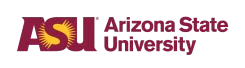 Dear  	                        , Your company has been selected to provide goods or services to ASU and in order to receive payment you must register in ASU’s Financial Management System. By selecting the Register Now Link, you will be routed to a secure website to complete the registration process. Please have pertinent tax documents and contact information readily available as you go through the registration steps. ASU is unable to process payments to suppliers until this registration step is complete. For additional assistance in completing the registration process, please review the supplier registration documentation here. If you have any questions pertaining to registration, please email Supplier Admin.Thank you, 